Winter Diorama Inspiration! 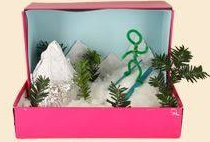 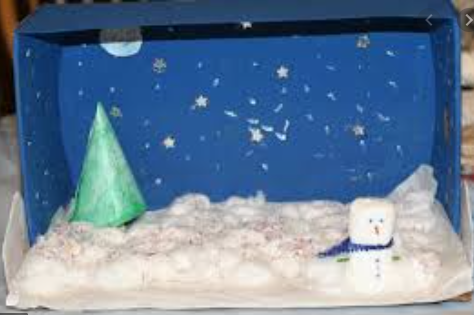 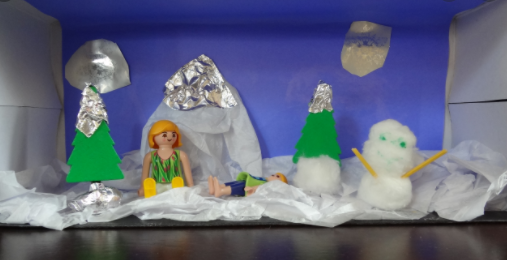 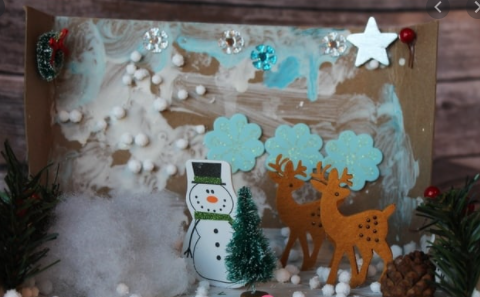 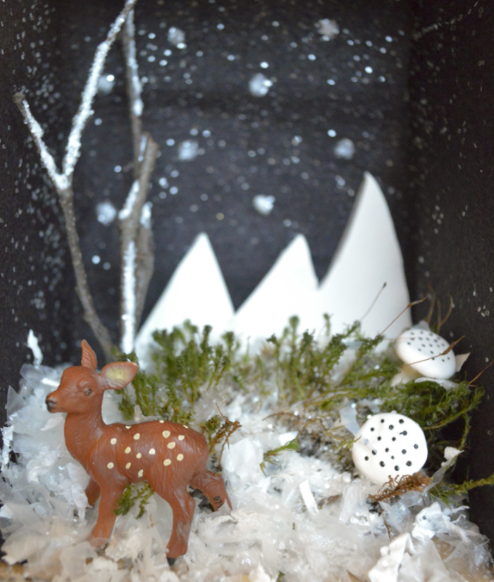 